Geometry Unit 3 Day 11 ProofsQuestions to ask when writing a proof.What is the same?Is there a key word? Between, midpoint, bisector, or perpendicularDo I need a diagram?What can I take from the diagram?Between MidpointBisectorPerpendicularThings you can use from a drawing:A. reflexive propertyB. Segment AdditionC. Angle AdditionD. Vertical AnglesE. Labeled parts (right <)F. Linear PairsWrite a two column proof for each. 1. 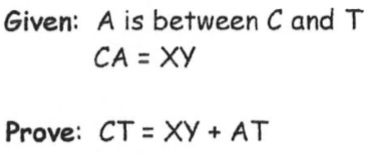 2. 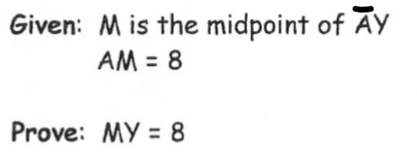 3. 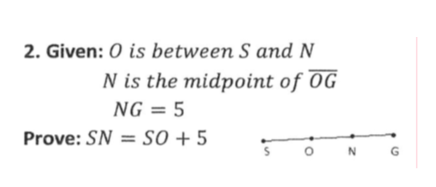 4.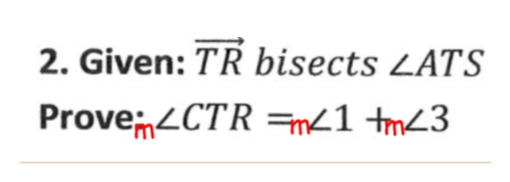 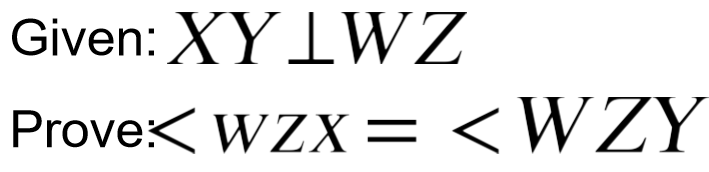 Given: 
             Prove :